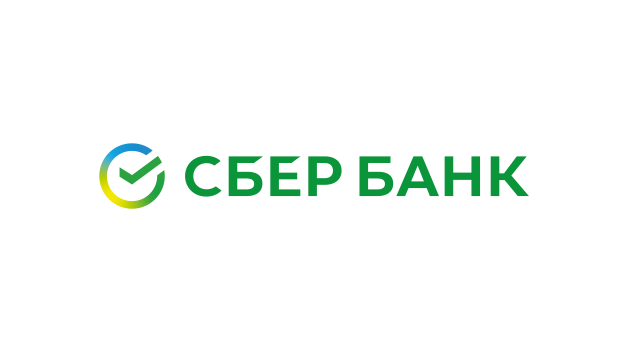 График личного приема граждан, их представителей, представителей юридических лиц руководством ОАО «Сбер Банк»ФИОДолжностьДень и время приемаМесто проведения приемаМеркуловИгорь АлексеевичПредседатель ПравленияТретья средамесяцас 10.00 до 12.00г. Минск, бульвар Мулявина, 6БородкоОлег ВладимировичЗаместитель Председателя ПравленияТретья средамесяцас 10.00 до 12.00г. Минск,бульвар Мулявина, 6СавченкоАндрей АлександровичЗаместитель Председателя ПравленияПоследний понедельник месяцас 10.00 до 12.00г. Минск, бульвар Мулявина, 6Войтушко Дмитрий НиколаевичЗаместитель Председателя Правления по корпоративному бизнесуТретий вторник месяцас 10.00 до 12.00г. Минск, бульвар Мулявина, 6ВушевАндрей ВладимировичЗаместитель Председателя ПравленияПоследний понедельник месяцас 10.00 до 12.00г. Минск, бульвар Мулявина, 6ДемиденкоЕлена ВикторовнаИсполнительный директорПоследний вторник месяцас 10.00 до 12.00г. Минск, бульвар Мулявина, 6Войтко Елена ВасильевнаИсполнительный директорВторой четверг месяца с 11.00 до 12.00г. Минск, бульвар Мулявина, 6Осиповская Марина АлексеевнаИсполнительный директорВторой вторник месяца с 10.00 до 11.00г. Минск, бульвар Мулявина, 6КлинцовИван Радиславович Главный бухгалтер Банка - директор Департамента бухгалтерского учетаПервый четверг месяцас 14.00 до 16.00г. Минск, бульвар Мулявина, 6КузьмаВадим ВладимировичДиректор Региональной дирекции № 100 по Брестской областиСредас 15.00 до 17.00г. Брест,ул. Мицкевича, 10Подрез Анатолий ВасильевичДиректор Региональной дирекции № 200 по Витебской областиПервый понедельник месяцас 14.00 до 16.00г. Витебск,ул. Ленина, 26ГромыкоАндрей ВладимировичДиректор Региональной дирекции № 300 по Гомельской областиПервая среда месяцас 14.00 до 16.00г. Гомель,ул. Крестьянская, 29аТежик Владимир ИосифовичДиректор Региональной дирекции № 400 по Гродненской областиПервый и последний понедельник месяцас 14.00 до 16.00г. Гродно,ул. 1 Мая, 2/2ЗахвицевичСергей АлександровичДиректор Региональной дирекции № 600 по Могилевской областиСредас 09.00 до 11.00г. Могилев, ул. Первомайская, 56РызвановичСтепан ЯкубовичДиректор Региональной дирекции № 700 по г. Минску и Минской областиТретий вторник месяцас 15.00 до 17.00г. Минск,пр. Машерова, 80Уласевич Ольга Ивановна Заместитель директора Региональной дирекции -управляющий Дополнительного офиса № 100 Брест Региональной дирекции № 100 по Брестской областиЧетверг с 15.00 до 17.00г. Брест, ул. Мицкевича, 10СысАлександр ЛеонидовичУправляющий Дополнительного офиса № 101 Барановичи Региональной дирекции № 100 по Брестской областиПонедельникс 10.00 до 12.00г. Барановичи,ул. Дзержинского, 7ВодчицВиктор ГригорьевичУправляющий Дополнительного офиса № 103 Пинск Региональной дирекции № 100 по Брестской областиВторникс 15.00 до 17.00г. Пинск,ул. Первомайская, 16аЛитвинович Елена АркадьевнаУправляющий Дополнительного офиса № 152 Микашевичи Региональной дирекции № 100 Брестской областиCреда с 15.00 до 17.00     г. Микашевичи, ул. Первомайская, 4Бестаев Александр НиколаевичЗаместитель директора Региональной дирекции -управляющий Дополнительного офиса № 200 Витебск Региональной дирекции № 200 по Витебской областиВторник с 10.00 до 11.00 г. Витебск, ул. Ленина, 26СухихТатьяна НиколаевнаУправляющий Дополнительного офиса № 202Новополоцк Региональной дирекции № 200 по Витебской областиВторникс 14.00 до 16.00г. Новополоцк,ул. Молодежная, 137Кончатов Максим СергеевичУправляющий Дополнительного офиса № 203 Орша Региональной дирекции № 200 по Витебской областиПонедельник, средас 14.00 до 16.00г. Орша,ул. Александра Островского,2вБородичАнжелика АнатольевнаУправляющий Дополнительного офиса № 204 ПолоцкРегиональной дирекции № 200 Витебской областиПонедельник, четвергс 14.00 до 16.00г. Полоцк,ул. Ленина, 15аКузьменкова Елена ГеннадьевнаУправляющийДополнительного офиса № 300 Гомель Региональной дирекции № 300 по Гомельской областиВторой вторник месяца с 14.00 до 16.00г. Гомель, ул. Крестьянская, 29аКахраманова Юлия ВладимировнаУправляющий Дополнительного офиса № 316 ЖитковичиРегиональной дирекции № 300 по Гомельской областиПервый и третий вторник месяцас 09.00 до 13.00г. Житковичи,ул. Социалистическая, 28аПапекоСветлана ВикторовнаУправляющий Дополнительного офиса № 320 ЖлобинРегиональной дирекции № 300 по Гомельской областиПервая средамесяцас 15.00 до 17.30г. Жлобин,ул. Первомайская, 44Новик Инна ВасильевнаУправляющийДополнительного офиса № 324 МозырьРегиональной дирекции № 300 по Гомельской областиВторникс 10.00 до 12.00г. Мозырь,ул. Ленинская, 2АлимовИгорь ВладимировичУправляющий Дополнительного офиса № 327 РечицаРегиональной дирекции № 300 по Гомельской областиВторникс 15.00 до 17.00г. Речица,ул. Урицкого, 19-аЛукашукЛилия АнатольевнаУправляющий Дополнительного офиса № 333 СветлогорскРегиональной дирекции № 300 по Гомельской области Вторникс 10.00 до 12.00г. Светлогорск,ул. 50 лет Октября, д.33-65ДоманцевичСергей МихайловичУправляющий Дополнительного офиса № 354 Рогачев Региональной дирекции № 300 по Гомельской областиСредас 15.00 до 17.00г. Рогачев,ул. Октябрьская 18-1,ВербицкийНиколай АнатольевичЗаместитель директора Региональной дирекции -управляющий Дополнительного офиса № 400 Гродно Региональной дирекции № 400 по Гродненской областиПонедельник с 15.00 до 16.00 г. Гродно, ул. 1 Мая, 2/2АнтоновичМарина МарьяновнаУправляющий Дополнительного офиса № 401 Лида Региональной дирекции № 400 по Гродненской областиПонедельникс 11.00 до 13.00г. Лида,ул. Мицкевича, 6аЧерниенкоДмитрий НиколаевичУправляющий Дополнительного офиса № 402 ВолковыскРегиональной дирекции № 400 по Гродненской областиПервый понедельник месяцас 10.00 до 12.00г. Волковыск,ул. Ленина, 9аТрепачкоВладимир СергеевичУправляющий Дополнительного офиса № 404 СморгоньРегиональной дирекции № 400 по Гродненской областиПонедельник, средас 11.00 до 13.00г. Сморгонь,ул. Советская, 19Волчецкая Татьяна ВасильевнаЗаместитель директора Региональной дирекции -управляющий Дополнительного офиса № 600 Могилев Региональной дирекции № 600 по Могилевской областиВторник с 10.00 до 12.00г. Могилев, ул. Первомайская, 56Немцов Сергей ИвановичИ.о. управляющего Дополнительного офиса № 601 БобруйскРегиональной дирекции № 600 по Могилевской областиВторникс 15.00 до 17.00г. Бобруйск,ул. Пушкина, 172АлександроваТатьяна ВладимировнаУправляющий Дополнительного офиса № 651 ОсиповичиРегиональной дирекции № 600 по Могилевской областиВторникс 14.00 до 16.00г. Осиповичи, ул. Сумченко, 35ЧечёткинРуслан АнатольевичУправляющий Дополнительного офиса № 501 Жодино Региональной дирекции № 700 по г. Минску и Минской областиПервый и третий понедельник месяцас 15.00 по 17.00г. Жодино,ул. 50 лет Октября, 33АРжеутскаяОльга СтаниславовнаУправляющий Дополнительного офиса № 502 БорисовРегиональной дирекции № 700 по г. Минску и Минской областиПонедельникс 09.00 до 13.00г. Борисов,пр-т Революции, 56ШаркоАлександрСтаниславовичУправляющий Дополнительного офиса № 503 Солигорск Региональной дирекции № 700 по г. Минску и Минской областиПервый и третий вторник месяцас 16.00 до 17.30г. Солигорск,ул. Ленина, 18ДмитренкоРита АлександровнаУправляющий Дополнительного офиса № 504 МолодечноРегиональной дирекции № 700 по г. Минску и Минской областиПервый вторник месяцас 10.00 до 12.00г. Молодечно,ул. Великий Гостинец, 143бПенязь Дарья НиколаевнаУправляющий Дополнительного офиса № 505 Слуцк Региональной дирекции № 700 по г. Минску и Минской областиСредас 15.00 до 17.00г. Слуцк,ул. Ленина, 136Пуговская Антонина ВалерьевнаУправляющий Дополнительного офиса № 700 на Машерова Региональной дирекции № 700 по г. Минску и Минской областиПервая и третья среда месяцас 16.00 до 17.30г. Минск, пр. Машерова, 80Мясникович Татьяна Анатольевна Управляющий Дополнительного офиса № 701 на ЧкаловаРегиональной дирекции № 700 по г. Минску и Минской областиЧетвергс 16.00 до 17.30г. Минск,ул. Чкалова, 18/1Иванов Дмитрий СергеевичУправляющий Дополнительного офиса № 702 Восток Региональной дирекции № 700 по г. Минску и Минской областиПервая и третья среда месяцас 11.00 до 13.00г. Минск, ул. Мстиславца,13Шаблыко Владимир ВикторовичИ.о. управляющего Дополнительного офиса № 703 на КальварийскойРегиональной дирекции № 700 по г. Минску и Минской областиПонедельникс 16.30 до 17.30г. Минск,ул. Кальварийская, 4аБелко Юрий НиколаевичУправляющий Дополнительного офиса № 704 на Уральской Региональной дирекции № 700 по г. Минску и Минской областиПервая и третья среда месяцас 14.00 до 15.00г. Минск,ул. Уральская, 1аПрокопенкоДмитрий АлександровичУправляющий Дополнительного офиса № 706 на ПолоцкойРегиональной дирекции № 700 по г. Минску и Минской областиВторой и третий четверг месяцас 15.00 до 17.00г. Минск,ул. Е.Полоцкой, 1СвиридОльга АлександровнаУправляющий Дополнительного офиса № 709 на Дзержинского Региональной дирекции № 700 по г. Минску и Минской областиПервый и третий вторник месяцас 16.00 до 17.30г. Минск,пр. Дзержинского, 119КорзунТатьяна АлександровнаУправляющий Дополнительного офиса № 777 на МулявинаРегиональной дирекции № 700 по г. Минску и Минской областиПервая и третья среда месяцас 14.00 до 15.00г. Минск, бульвар Мулявина, 6Калугина Елена БорисовнаУправляющий Дополнительного офиса №711 СберПервый Региональной дирекции №700 по г.Минску и Минской области Первая и третья среда месяцас 14:00 до 15:00г. Минск, бульвар Мулявина, 6 